МУ «Комитет по образованию Администрации г. Улан-Удэ»Муниципальное автономное общеобразовательное учреждение «СРЕДНЯЯ ОБЩЕОБРАЗОВАТЕЛЬНАЯ ШКОЛА № 63 г. Улан-Удэ»Справка     В целях кадрового обеспечения постепенного перехода на обучение по обновленным ФГОС было осуществлено повышение квалификации педагогических работников и управленческих кадров по вопросам введения ФГОС 2021.Приложение к справке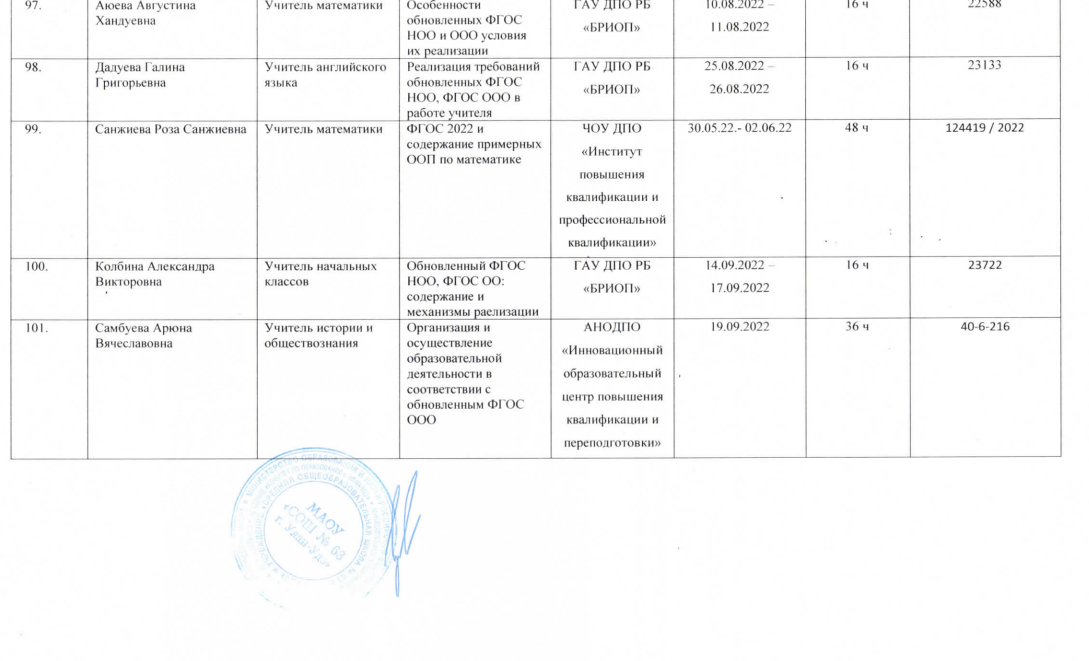 Всего педагогов в ООВсего педагогов, прошедших КПКАУП1161017№ФИО слушателяДолжностьНазвания курсовОрганизация Дата прохожденияКоличество часовРегистрационный номерТапхарова Валентина КлименьевнаУчитель русского языка и литературыЗам директора по НМРОсобенности обновленных ФГОС НОО, ФГОС  ООО и условия их реализации.ГАУ ДПО РБ «БРИОП»17.06-20.06 2022 г1621575Намсараева ЭрженаИльиничнаУчитель русского языка и литературыОсобенности обновленных ФГОС НОО, ФГОС  ООО и условия их реализации.ГАУ ДПО РБ «БРИОП»17.06-20.06 2022 г1621558Ринчинова Наталья ЦыбикдоржиевнаУчитель русского языка и литературыОсобенности обновленных ФГОС НОО, ФГОС  ООО и условия их реализации.ГАУ ДПО РБ «БРИОП»17.06-20.06 2022 г1621565Цыренова Жаргалма БаторовнаУчитель русского языка и литературыОсобенности обновленных ФГОС НОО, ФГОС  ООО и условия их реализации.ГАУ ДПО РБ «БРИОП»17.06-20.06 2022 г1621589Цибикова Екатерина СамбуевнаУчитель русского языка и литературыОсобенности обновленных ФГОС НОО, ФГОС  ООО и условия их реализации.ГАУ ДПО РБ «БРИОП»17.06-20.06 2022 г1621583Тарнуева Ирина ВикторовнаУчитель русского языка и литературыОсобенности обновленных ФГОС НОО, ФГОС  ООО и условия их реализации.ГАУ ДПО РБ «БРИОП»17.06-20.06 2022 г1621576Базарова Полина АнатольевнаУчитель русского языка и литературыОсобенности обновленных ФГОС НОО, ФГОС  ООО и условия их реализации.ГАУ ДПО РБ «БРИОП»17.06-20.06 2022 г1621511Дармаева Галина БаировнаУчитель русского языка и литературыОсобенности обновленных ФГОС НОО, ФГОС  ООО и условия их реализации.ГАУ ДПО РБ «БРИОП»17.06-20.06 2022 г1621528Дашиева Ирина ВалерьевнаУчитель русского языка и литературыОсобенности обновленных ФГОС НОО, ФГОС  ООО и условия их реализации.ГАУ ДПО РБ «БРИОП»17.06-20.06 2022 г1621529Арименова Раиса СанжеевнаУчитель русского языка и литературыОсобенности обновленных ФГОС НОО, ФГОС  ООО и условия их реализации.ГАУ ДПО РБ «БРИОП»17.06-20.06 2022 г1621505Будаев Тумэн АркадьевичУчитель истории и обществознанияОсобенности обновленных ФГОС НОО, ФГОС  ООО и условия их реализации.ГАУ ДПО РБ «БРИОП»17.06-20.06 2022 г1621517Лудупов Батор Гомбосурунович                          Учитель истории и обществознанияДиректор Особенности обновленных ФГОС НОО, ФГОС  ООО и условия их реализации.ГАУ ДПО РБ «БРИОП»17.06-20.06 2022 г1621550Танхасаев Семен ВасильевичУчитель истории и обществознанияОсобенности обновленных ФГОС НОО, ФГОС  ООО и условия их реализации.ГАУ ДПО РБ «БРИОП»17.06-20.06 2022 г1621574Осоров Нима СайнцаковичУчитель истории и обществознанияОсобенности обновленных ФГОС НОО, ФГОС  ООО и условия их реализации.ГАУ ДПО РБ «БРИОП»17.06-20.06 2022 г1621560Дульянинов Павел ВладимировичУчитель истории и обществознанияОсобенности обновленных ФГОС НОО, ФГОС  ООО и условия их реализации.ГАУ ДПО РБ «БРИОП»17.06-20.06 2022 г1621535Ешиева Ирина ВалерьевнаУчитель истории и обществознанияОсобенности обновленных ФГОС НОО, ФГОС  ООО и условия их реализации.ГАУ ДПО РБ «БРИОП»17.06-20.06 2022 г1621538Базарова Наталья ДабаевнаУчитель биологии и географииОсобенности обновленных ФГОС НОО, ФГОС  ООО и условия их реализации.ГАУ ДПО РБ «БРИОП»17.06-20.06 2022 г1621510Мархаева Екатерина АнатольевнаУчитель биологии и географииОсобенности обновленных ФГОС НОО, ФГОС  ООО и условия их реализации.ГАУ ДПО РБ «БРИОП»17.06-20.06 2022 г1621552Бальчугов Николай ЕвгеньевичУчитель физической культурыОсобенности обновленных ФГОС НОО, ФГОС  ООО и условия их реализации.ГАУ ДПО РБ «БРИОП»17.06-20.06 2022 г1621513Ширапов Мэргэн ВалерьевичУчитель физической культурыОсобенности обновленных ФГОС НОО, ФГОС  ООО и условия их реализации.ГАУ ДПО РБ «БРИОП»17.06-20.06 2022 г1621595Симбирцева Лариса БорисовнаУчитель физической культуры Особенности обновленных ФГОС НОО, ФГОС  ООО и условия их реализации.ГАУ ДПО РБ «БРИОП»17.06-20.06 2022 г1621569Куркина Елена ИвановнаУчитель ИЗООсобенности обновленных ФГОС НОО, ФГОС  ООО и условия их реализации.ГАУ ДПО РБ «БРИОП»17.06-20.06 2022 г1621547Жигмитов Алдар БаировичУчитель географииОсобенности обновленных ФГОС НОО, ФГОС  ООО и условия их реализации.ГАУ ДПО РБ «БРИОП»17.06-20.06 2022 г1621540Бахаева Эржена ВладимировнаУчитель физики и  математикиОсобенности обновленных ФГОС НОО, ФГОС  ООО и условия их реализации.ГАУ ДПО РБ «БРИОП»17.06-20.06 2022 г1621515ЖалсановаОюнаБальжировнаУчитель физики, информатикиОсобенности обновленных ФГОС НОО, ФГОС  ООО и условия их реализации.ГАУ ДПО РБ «БРИОП»17.06-20.06 2022 г1621539Мисайлова Ольга ДмитриевнаУчитель математики, физикиОсобенности обновленных ФГОС НОО, ФГОС  ООО и условия их реализации.ГАУ ДПО РБ «БРИОП»17.06-20.06 2022 г1621555Степанова Вера ВладимировнаУчитель информатикиОсобенности обновленных ФГОС НОО, ФГОС  ООО и условия их реализации.ГАУ ДПО РБ «БРИОП»17.06-20.06 2022 г1621572Убанова Светлана ДоржиевнаУчитель математикиОсобенности обновленных ФГОС НОО, ФГОС  ООО и условия их реализации.ГАУ ДПО РБ «БРИОП»17.06-20.06 2022 г1621579Цыренжапова Светлана ВладимировнаУчитель математикиОсобенности обновленных ФГОС НОО, ФГОС  ООО и условия их реализации.ГАУ ДПО РБ «БРИОП»17.06-20.06 2022 г1621588Цыбикжапов Владислав АлександровичУчитель физикиОсобенности обновленных ФГОС НОО, ФГОС  ООО и условия их реализации.ГАУ ДПО РБ «БРИОП»17.06-20.06 2022 г1621584Бодиев Баир ШойнхоровичУчитель физикиОсобенности обновленных ФГОС НОО, ФГОС  ООО и условия их реализации.ГАУ ДПО РБ «БРИОП»17.06-20.06 2022 г1621516Багатуева Эржена АлександровнаУчитель английского и китайского языковОсобенности обновленных ФГОС НОО, ФГОС  ООО и условия их реализации.ГАУ ДПО РБ «БРИОП»17.06-20.06 2022 г1621507Балданова Билигма БальжинимаевнаУчитель бурятского языка и литературыОсобенности обновленных ФГОС НОО, ФГОС  ООО и условия их реализации.ГАУ ДПО РБ «БРИОП»17.06-20.06 2022 г1621512Гармаева Баирма МодосоевнаУчитель бурятского языка и литературыОсобенности обновленных ФГОС НОО, ФГОС  ООО и условия их реализации.ГАУ ДПО РБ «БРИОП»17.06-20.06 2022 г1621523Гуроева Жанна БаторовнаУчитель английского языкаОсобенности обновленных ФГОС НОО, ФГОС  ООО и условия их реализации.ГАУ ДПО РБ «БРИОП»17.06-20.06 2022 г1621526Дамбаева Вероника Викторовна Учитель английского и китайского языковОсобенности обновленных ФГОС НОО, ФГОС  ООО и условия их реализации.ГАУ ДПО РБ «БРИОП»17.06-20.06 2022 г1621527Доржиева Надежда ВалерьевнаУчитель английского языкаОсобенности обновленных ФГОС НОО, ФГОС  ООО и условия их реализации.ГАУ ДПО РБ «БРИОП»17.06-20.06 2022 г1621531Доржиева Оксана АндреевнаУчитель английского и немецкого языковОсобенности обновленных ФГОС НОО, ФГОС  ООО и условия их реализации.ГАУ ДПО РБ «БРИОП»17.06-20.06 2022 г1621533Иринчинова Цырегма БадмадоржиевнаУчитель английского языкаОсобенности обновленных ФГОС НОО, ФГОС  ООО и условия их реализации.ГАУ ДПО РБ «БРИОП»17.06-20.06 2022 г1621544Кукшинова Майя КонстантиновнаУчитель английского языкаОсобенности обновленных ФГОС НОО, ФГОС  ООО и условия их реализации.ГАУ ДПО РБ «БРИОП»17.06-20.06 2022 г1621546Ламажапова Дарима АюшиевнаУчитель английского языкаОсобенности обновленных ФГОС НОО, ФГОС  ООО и условия их реализации.ГАУ ДПО РБ «БРИОП»17.06-20.06 2022 г1621548Мыдыгмаева Лариса ДондоковнаУчитель английского языкаОсобенности обновленных ФГОС НОО, ФГОС  ООО и условия их реализации.ГАУ ДПО РБ «БРИОП»17.06-20.06 2022 г1621557Полхосова Лхама НорсоновнаУчитель английского языкаОсобенности обновленных ФГОС НОО, ФГОС  ООО и условия их реализации.ГАУ ДПО РБ «БРИОП»17.06-20.06 2022 г1621562Пунцыкова Сэсэг СергеевнаУчитель английского и немецкого языковОсобенности обновленных ФГОС НОО, ФГОС  ООО и условия их реализации.ГАУ ДПО РБ «БРИОП»17.06-20.06 2022 г1621563Шаралдаева Саяна ВладимировнаУчитель начальных классовОсобенности обновленных ФГОС НОО, ФГОС  ООО и условия их реализации.ГАУ ДПО РБ «БРИОП»17.06-20.06 2022 г1621593Тоглохинова Галина СавельевнаУчитель английского языкаОсобенности обновленных ФГОС НОО, ФГОС  ООО и условия их реализации.ГАУ ДПО РБ «БРИОП»17.06-20.06 2022 г1621577Тугутова Тамара СергеевнаУчитель английского языкаОсобенности обновленных ФГОС НОО, ФГОС  ООО и условия их реализации.ГАУ ДПО РБ «БРИОП»17.06-20.06 2022 г1621578Хамнуева Санжима БатуевнаУчитель бурятского языка и литературыОсобенности обновленных ФГОС НОО, ФГОС  ООО и условия их реализации.ГАУ ДПО РБ «БРИОП»17.06-20.06 2022 г1621581Цыдыпова Соелма ЖигмитдоржиевнаУчитель бурятского языка и литературыОсобенности обновленных ФГОС НОО, ФГОС  ООО и условия их реализации.ГАУ ДПО РБ «БРИОП»17.06-20.06 2022 г1621585Гаврилова Арюна Алексеевна учитель начальных классовОсобенности обновленных ФГОС НОО, ФГОС  ООО и условия их реализации.ГАУ ДПО РБ «БРИОП»17.06-20.06 2022 г1621521Мартынюк Марина Николаевнаучитель начальных классов Особенности обновленных ФГОС НОО, ФГОС  ООО и условия их реализации.ГАУ ДПО РБ «БРИОП»17.06-20.06 2022 г1621551Дымчикова Лариса Владимировнаучитель начальных классов Особенности обновленных ФГОС НОО, ФГОС  ООО и условия их реализации.ГАУ ДПО РБ «БРИОП»17.06-20.06 2022 г1621536Бажеева Анна Сергеевнаучитель начальных классовОсобенности обновленных ФГОС НОО, ФГОС  ООО и условия их реализации.ГАУ ДПО РБ «БРИОП»17.06-20.06 2022 г1621509Никонова Анастасия Викторовнаучитель начальных классовОсобенности обновленных ФГОС НОО, ФГОС  ООО и условия их реализации.ГАУ ДПО РБ «БРИОП»17.06-20.06 2022 г1621559Вислоцкая Елена Александровнаучитель начальных классовОсобенности обновленных ФГОС НОО, ФГОС  ООО и условия их реализации.ГАУ ДПО РБ «БРИОП»17.06-20.06 2022 г1621518Абашеева Эржена Викторовнаучитель начальных классовОсобенности обновленных ФГОС НОО, ФГОС  ООО и условия их реализации.ГАУ ДПО РБ «БРИОП»17.06-20.06 2022 г1621504Пунцыкова Эльвира БадмаевнаУчитель английского языкаОрганизация и осуществление образовательной деятельности в соответствии с обновленными ФГОС НОО и ОООФГБОУ ВО «БГУ имени Д.Банзарова»11.05-24.05 2022 г3618627Шулунова Марина Морзевнаучитель начальных классовОсобенности обновленных ФГОС НОО, ФГОС  ООО и условия их реализации.ГАУ ДПО РБ «БРИОП»17.06-20.06 2022 г1621596Чагдурова Баярма Батуевнаучитель начальных классовзам директора по социальной работеОсобенности обновленных ФГОС НОО, ФГОС  ООО и условия их реализации.ГАУ ДПО РБ «БРИОП»17.06-20.06 2022 г1621590Савельева Ирина Владимировнаучитель начальных классовОсобенности обновленных ФГОС НОО, ФГОС  ООО и условия их реализации.ГАУ ДПО РБ «БРИОП»17.06-20.06 2022 г1621567Хамагаева Валентина Цывановнаучитель начальных классовОсобенности обновленных ФГОС НОО, ФГОС  ООО и условия их реализации.ГАУ ДПО РБ «БРИОП»17.06-20.06 2022 г1621580Гаврилова Альбина Николаевнаучитель начальных классов Особенности обновленных ФГОС НОО, ФГОС  ООО и условия их реализации.ГАУ ДПО РБ «БРИОП»17.06-20.06 2022 г1621520Харитонова Надежда Леонидовнаучитель начальных классовзам директора по увр в начальной школеОсобенности обновленных ФГОС НОО, ФГОС  ООО и условия их реализации.ГАУ ДПО РБ «БРИОП»17.06-20.06 2022 г1621582Ринчинова Соелма Денисовнаучитель начальных классовОсобенности обновленных ФГОС НОО, ФГОС  ООО и условия их реализации.ГАУ ДПО РБ «БРИОП»17.06-20.06 2022 г1621566Гонсоронова Сэрэгма Будадараевнаучитель начальных классовОсобенности обновленных ФГОС НОО, ФГОС  ООО и условия их реализации.ГАУ ДПО РБ «БРИОП»17.06-20.06 2022 г1621525Есмуханова Надежда Сергеевнаучитель начальных классов Особенности обновленных ФГОС НОО, ФГОС  ООО и условия их реализации.ГАУ ДПО РБ «БРИОП»17.06-20.06 2022 г1621537Очирова Оюна СергеевнаУчитель начальных классовОсобенности обновленных ФГОС НОО, ФГОС  ООО и условия их реализации.ГАУ ДПО РБ «БРИОП»17.06-20.06 2022 г1621561Дементьева Надежда Владимировнаучитель начальных классовОсобенности обновленных ФГОС НОО, ФГОС  ООО и условия их реализации.ГАУ ДПО РБ «БРИОП»17.06-20.06 2022 г1621530Сангадиева Ирина Миндарьяевнаучитель начальных классовОсобенности обновленных ФГОС НОО, ФГОС  ООО и условия их реализации.ГАУ ДПО РБ «БРИОП»17.06-20.06 2022 г1621568Доржиева Оксана ПренлеевнаУчитель начальных классов Особенности обновленных ФГОС НОО, ФГОС  ООО и условия их реализации.ГАУ ДПО РБ «БРИОП»17.06-20.06 2022 г1621534Мункуева Туяна Балдановнаучитель начальных классовзам директора по увр в начальной школеОсобенности обновленных ФГОС НОО, ФГОС  ООО и условия их реализации.Особенности введения и реализации обновленного ФГОС НООГАУ ДПО РБ «БРИОП»ООО «Инфоурок»17.06-20.06 2022 г12.04-27.04.202216 ч72 ч21556325882Цырендоржиева Сыржима Чимитовна Заместитель директора по УВРОсобенности обновленных ФГОС НОО, ФГОС  ООО и условия их реализации.ГАУ ДПО РБ «БРИОП»17.06-20.06 2022 г16 ч21587Чуфенева Юлия НиколаевнаЗаместитель директора по ВРОсобенности обновленных ФГОС НОО, ФГОС  ООО и условия их реализации.ГАУ ДПО РБ «БРИОП»17.06-20.06 2022 г16 ч21592Бадмажапова ЮлияКимовнаУчитель русского языка и литературыОсобенности обновленных ФГОС НОО, ФГОС  ООО и условия их реализации.ГАУ ДПО РБ «БРИОП»17.06-20.06 2022 г16 ч21508Цыренова Цырегма ЖигмитдоржиевнаУчитель нач классовОбновленные ФГОС НОО и ОООГАУ ДПО РБ «БРИОП»20.04-21.04 202216 ч18869Содбоева Сэсэг Цыденешиевнаучитель начальных классовОбновленные ФГОС НОО и ОООГАУ ДПО РБ «БРИОП»20.04-21.04 202216 ч18865Овчинникова Екатерина Геннадьевнаучитель начальных классовОбновленные ФГОС НОО и ОООГАУ ДПО РБ «БРИОП»20.04-21.04 202216 ч18867Балдагуева Светлана Казановнаучитель начальных классовОбновленные ФГОС НОО и ОООГАУ ДПО РБ «БРИОП»20.04-21.04 202216 ч18863Цыремпилова Жаргалма Цыренжаповнаучитель начальных классовОбновленные ФГОС НОО и ОООГАУ ДПО РБ «БРИОП»20.04-21.04 202216 ч18866Рябова Мария Дмитриевнаучитель начальных классовОбновленные ФГОС НОО и ОООГАУ ДПО РБ «БРИОП»20.04-21.04 202216 чРинчино Дынсема Васильевнаучитель начальных классовОбновленные ФГОС НОО и ОООГАУ ДПО РБ «БРИОП»20.04-21.04 202216 ч18864Лещенко Валентина ЦыреновнаУчитель русского языка и литературыРеализация требований обновленных ФГОС НОО, ФГОС ОО в работе учителяГАУ ДПО РБ «БРИОП»25.08-26.0816 ч23289Дагбаева Зоригма Гомбожаповнаучитель математикиРеализация требований обновленных ФГОС НОО, ФГОС ОО в работе учителяГАУ ДПО РБ «БРИОП»25.08-26.0816 ч23289Бадмацыренова Марина Даниловнаучитель начальных классовОсобенности обновленных ФГОС НОО, ФГОС ОО и условия их реализацииГАУ ДПО РБ «БРИОП»10.08-11.0816 ч22600Санжиева Марина Цыреновнаучитель начальных классовОбновленные ФГОС НОО и ОООГАУ ДПО РБ «БРИОП»20.06-21.0616 ч22080Горбачевская Дарья ПавловнаУчитель химии и биологииАктуальные вопросы перехода современной школы на обучение по обновленным ФГОС НОО иОООГБУ «РЦОИ и ОКО»03.08-04.0816 ч2022-1/5-019Китаева Ксения ПавловнаУчитель английского языкаФГОС-21 Компетенции педработника в части обновленных ФГОСООО «Федерация развития образования»72344301722938Уланова Жаргалма РинчиновнаУчитель бурятского языкаОбновленные ФГОС НОО и ОООГАУ ДПО РБ «БРИОП»29.06-01.0716 ч22357Жамбалова Бадма-Ханда Жамсоевнаучитель начальных классовОбновленные ФГОС НОО и ОООГАУ ДПО РБ «БРИОП»20.04-21.04 202216 ч18866Андреева Лидия Прокофьевнаучитель начальных классовОсобенности обновленных ФГОС НОО и ОООГАУ ДПО РБ «БРИОП»30.05 2022- 01.06.202216 ч20154Каракаш Ирина ВалерьевнаУчитель физической культурыВедение и развитие учебного процесса с испльзованием современных технологий в контексте реализации обновленных ФГОС НОО,ОО. ООО Инфоурок15.08.22-31.08.2272 с388953Нарышкина Дарья АлексеевнаУчитель физической культурыОсобенности реализации обновленных ФГОС НОО и ООО в образовательном процессе современной школыГБУ «РЦОИ и ОКО»04.05.-05.05.2022г.16чВоробьева Татьяна ИосифовнаУчитель музыкиОсобенности реализации обновленных ФГОС НОО и ООО в образовательном процессе современной школыГБУ «РЦОИ и ОКО»04.05.-05.05.2022г.16 чБельдуева Дора ДамдиновнаУчитель технологииОсобенности реализации обновленных ФГОС НОО и ООО в образовательном процессе современной школыГБУ «РЦОИ и ОКО»04.05.-05.05.2022г.16 чДымчиков Баир БорисовичУчитель технологииПрактикум преподавания ИЗО и черчения в условиях реализации ФГОС ОООГАУ ДПО РБ «Бурятский Республиканский институт образовательной политики»14.02.-23.02.2022г.72чХальбаева Людмила СындеевнаУчитель бурятского языкаОбновленные ФГОС НОО и ООО: особенности содержания и требования к его реализацииСовременный урок бурятского языка и литературы в соответствии с требованием ФГОСГАУ ДПО РБ «БРИОП»20.04.22 – 21.04.2225.04-27.04.202216 ч24 ч1857718888